Załącznik nr 5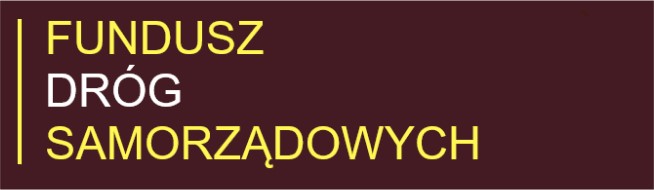 INSTRUKCJA WYPEŁNIANIA wniosku o dofinansowanie zadania w zakresie budowy, przebudowy, remontu drogi powiatowej lub drogi gminnej.Kraków, marzec 2019 r.Informacje ogólne:1.1. 	Przepisy ogólne:1.1.1.	ustawa o Funduszu Dróg Samorządowych z dnia 23 października 2018 r. (Dz. U. z 2018 r. poz. 2161 i 2383);1.1.2.	rozporządzenie Rady Ministrów z dnia 17 grudnia 2018 r. w sprawie sposobu podziału środków Funduszu Dróg Samorządowych na dofinansowanie budowy, przebudowy lub remontu dróg powiatowych i dróg gminnych na poszczególne województwa (Dz. U. z 2018 r., poz. 2477 z późn. zm.);1.1.3.	ustawa z dnia 7 lipca 1994 r. Prawo budowlane (t.j. Dz. U. z 2018 r., poz. 1202, z późn. zm.);1.1.4.	ustawa z dnia 10 kwietnia 2003 r. o szczególnych zasadach przygotowania i realizacji inwestycji w zakresie dróg publicznych (t.j. Dz. U. z 2018 r. poz. 1474);1.1.5.	ustawa z dnia 21 marca 1985 r. o drogach publicznych (t.j. Dz. U. z 2018 r., poz. 2068, z późn. zm.);1.1.6.	rozporządzenie Ministra Transportu i Gospodarki Morskiej z dnia 2 marca 1999 r. w sprawie warunków technicznych, jakim powinny odpowiadać drogi publiczne i ich usytuowanie (t.j. Dz. U. z 2016 r. poz. 124);1.1.7.	rozporządzenie Ministra Transportu i Gospodarki Morskiej z dnia 30 maja 2000 r. w sprawie warunków technicznych, jakim powinny odpowiadać drogowe obiekty inżynierskie i ich usytuowanie (Dz. U. z 2000 r. Nr 63, poz. 735, z późn. zm.);1.1.8.	rozporządzenie Ministra Transportu, Budownictwa i Gospodarki Morskiej z dnia 25 kwietnia 2012 r. w sprawie szczegółowego zakresu i formy projektu budowlanego (t.j. Dz. U. z 2018 r., poz. 1935);1.1.9.	ustawa z dnia 20 czerwca 1997 r. Prawo o ruchu drogowym (t.j. Dz. U. z 2017 r. poz. 128, z późn. zm.).1.2.	Ilekroć w Instrukcji mowa jest o:1.2.1.	ustawie - należy przez to rozumieć ustawę o Funduszu Dróg Samorządowych z dnia 23 października 2018 r. (Dz. U. z 2018 r. poz. 2161 i 2383);1.2.2.	Funduszu - należy przez to rozumieć Fundusz Dróg Samorządowych ustanowiony ustawą z dnia 23 października 2018 r. o Funduszu Dróg Samorządowych;1.2.3.	wnioskodawcy – należy przez to rozumieć właściwego (ustawowego) zarządcę drogi powiatowej albo drogi gminnej (w dniu złożenia wniosku), odpowiednio: dla dróg powiatowych – zarząd powiatu, prezydent miasta, z wyłączeniem prezydenta miasta na prawach powiatu, będącego siedzibą wojewody lub sejmiku województwa; dla dróg gminnych – wójt (burmistrz, prezydent miasta) oraz prezydent miasta na prawach powiatu, z wyłączeniem prezydenta miasta na prawach powiatu, będącego siedzibą wojewody lub sejmiku województwa;1.2.4.	wniosku - należy przez to rozumieć wniosek o dofinansowanie zadania powiatowego lub zadania gminnego, polegającego na budowie, przebudowie lub remoncie drogi, w tym dla zadań określonych, jako remont drogi właściwy jest formularz o nazwie ,,R-Wniosek”, a dla zadań określonych, jako budowa lub przebudowa drogi formularz o nazwie ,,BP-Wniosek”. Formularz, na którym należy składać wniosek będzie zamieszczany w ogłoszeniu o naborze wniosków.Zasady ogólne przygotowania wniosku o dofinansowanie zadania:UWAGA! Wnioskodawca zobowiązany jest wypełnić wniosek rzetelnie i z należytą starannością, szczególnie w zakresie spójności wykazanych danych i informacji w poszczególnych punktach wniosku (w zakresie nazwy zadania, zakresu rzeczowego, parametrów).Wnioskodawca wypełnia tylko białe pola i może dokonać ich modyfikacji tylko w zakresie pozwalającym na czytelne oraz spójne wypełnienie treścią. Tekst powinien być wprowadzony w sposób jednolity z zastosowaniem czcionki Times New Roman w rozmiarze zapewniającym czytelność, bez wprowadzania podkreśleń oraz wytłuszczeń. Dozwolona modyfikacja może dotyczyć tylko dodawania nowych wierszy, w miejscach do tego przewidzianych we wniosku (pkt 11, 13), z zachowaniem obowiązującego wzoru.Wnioskodawca nie może dokonywać modyfikacji wzorów wniosku w zakresie dodawania kolumn, wierszy (poza wyjątkami wskazanymi w instrukcji wypełniania wniosku), czy też scalania komórek. W szczególności, wnioskodawca nie może dokonywać żadnej modyfikacji ułożenia oraz treści szarych pól we wniosku o dofinansowanie.Przedmiotem wniosku może być zadanie obejmujące odcinek/odcinki drogi będącej drogą publiczną (powiatową lub gminną) w rozumieniu ustawy o drogach publicznych i obejmować: 2.2.1.	budowę, przebudowę lub remont dróg powiatowych, zwane dalej „zadaniami powiatowymi”, lub budowie, przebudowie lub remoncie dróg gminnych, zwane dalej „zadaniami gminnymi”;2.2.2.	budowę, przebudowę lub remont skrzyżowań z innymi drogami publicznymi w ramach realizacji ww. zadań;2.2.3.	budowę, przebudowę lub remont drogowego obiektu inżynierskiego w ciągu drogi objętej wnioskiem;2.2.4.	wybudowanie nowej drogi i zaliczenie jej, po wybudowaniu i oddaniu do użytkowania, do kategorii dróg publicznych w trybie określonym przepisami ustawy o drogach publicznych, w terminie 12 miesięcy od dnia zatwierdzenia rozliczenia dofinansowania zadania zgodnie z art. 29 ust. 2 ustawy;2.2.5.	przebudowę drogi wewnętrznej, a następnie zaliczenie jej do kategorii dróg publicznych w trybie określonym przepisami ustawy o drogach publicznych, w terminie 12 miesięcy od dnia zatwierdzenia rozliczenia dofinansowania zadania zgodnie z art. 29 ust. 2 ustawy.UWAGA! W przypadku przebudowy lub remontu (tarczy) skrzyżowania drogi wyższej kategorii, na wnioskodawcy spoczywa obowiązek wykazania konieczności wykonania ww. robót budowlanych. Powyższa konieczność winna zostać udokumentowana, stosowne dokumenty winny zostać załączone do wniosku, w szczególności winno zostać zawarte porozumienie pomiędzy zarządcami dróg, o którym mowa w art. 19 ust 4 ustawy o drogach publicznych. Nie dotyczy to sytuacji budowy, przebudowy lub remontu drogi tej samej lub niższej kategorii, od drogi objętej wnioskiem oraz wykonaniem koniecznych robót budowlanych związanych z dowiązaniem sytuacyjno-wysokościowym do istniejącego skrzyżowania (bez względu na jego kategorię).UWAGA! Istniejąca nieruchomość gruntowa (działka gruntu), oznaczona jako droga gruntowa nie stanowi obiektu budowlanego w rozumieniu art. 3 pkt 1 ustawy Prawo budowlane. W przypadku drogi gruntowej możliwe jest wykonywanie robót budowlanych polegających jedynie na budowie i jako takie zadanie może być ono przedmiotem wniosku.2.3.	Jako jedno zadanie mogą być zgłoszone maksymalnie trzy odcinki tej samej drogi, spełniające następujące warunki:przewiduje się na nich prowadzenie robót budowlanych,każdy z odcinków ma charakter ciągły (nieprzerwany) oraz jest jednorodny pod względem parametrów technicznych,w ramach jednego odcinka klasa drogi jest taka sama,na każdym odcinku prowadzone będą roboty budowlane jednego rodzaju, przy czym:w przypadku remontu drogi – na wszystkich odcinkach wykonywane są wyłącznie roboty budowlane polegające na remoncie,w przypadku budowy i przebudowy drogi – na każdym odcinku mogą być wykonywane roboty budowlane innego rodzaju.UWAGA! Z zachowaniem ww. warunków, skrzyżowania drogi publicznej z innymi drogami publicznymi (jedno i dwupoziomowe), liniami kolejowymi, tramwajowymi i innymi przeszkodami nawet, jeżeli droga przechodzi przez teren zamknięty (w tym kolejowy), nie powodują automatycznie konieczności dzielenia drogi na odrębne odcinki. 2.4. 	Przedmiotem wniosku może być zadanie, w ramach którego planuje się zrealizowanie ,,odcinka granicznego” na terenie sąsiedniej gminy/powiatu (partnera) do najbliższego skrzyżowania dróg publicznych, stanowiącego niezbędne dokończenie ciągu drogowego właściwego (ustawowego) zarządcy drogi, będącego wnioskodawcą (liderem).W takiej sytuacji dofinansowanie zostanie przypisane do jednostki (lidera), na terenie której znajduje się większa część zadania. Należy zaznaczyć, iż w takim przypadku jednostka (lider) musi zawrzeć z jednostką (sąsiadem) umowę na mocy art. 22 ustawy z dnia o drogach publicznych, w której wskazany powyżej krótki odcinek drogi leżący na terenie jednostki sąsiedniej zostanie użyczony, na cele związane z realizacją zadania, które jest przedmiotem wniosku. W powyższym przypadku jednostka użyczająca drogę nie jest wnioskodawcą wskazanego powyżej zadania, w związku z tym, w danym roku, ma prawo złożyć odrębny wniosek na swoje zadanie. Powiązanie funkcjonalne należy odzwierciedlić na załączonej mapie poglądowej. Ponadto stosowne informacje należy uwzględnić w opisie wskazanym w pkt 9 wniosku oraz w rubrykach charakteryzujących kryteria. Wniosek obejmuje dane dotyczące zakresu rzeczowego oraz planowanych kosztów na zadanie znajdujące się na terenie wnioskodawcy (jednostki lidera) oraz dane dotyczące zakresu rzeczowego oraz planowanych kosztów na ,,odcinek graniczny” znajdujące się na terenie jednostki (partnera).2.5.	Termin składania wniosków do urzędu wojewódzkiego zostanie podany w ogłoszeniu o naborze. 2.6.	Szczegółowe informacje dotyczące zasad i naboru wniosków określa załącznik nr 2 do ogłoszenia o naborze wniosków na dofinansowanie zadań w ramach Funduszu Dróg Samorządowych.Informacje szczegółowe (według pozycji wniosku):pkt 1 – należy wpisać nazwę ustawowego zarządcy drogi, która jest przedmiotem wniosku.pkt 2 – należy zamieścić pieczęć jednostki samorządu terytorialnego.pkt 3 – należy wskazać miejscowość/ci, na obszarze których położona jest droga objęta zadaniem.pkt 4 – podanie numeru drogi jest wymagane, jeżeli droga jest drogą publiczną i ma nadany numer w formacie 000000K – dla drogi gminnej, 0000K – dla drogi powiatowej. W sytuacji, gdy droga nie ma nadanego numeru, w pkt 4 wniosku należy wpisać „Brak numeru drogi”.pkt 5 – nazwę zadania należy określić według poniższego wzoru:- rodzaj robót budowlanych (Budowa/przebudowa/remont),- kategoria drogi (droga gminna/ droga powiatowa),- numer drogi ( ………..K),- kilometraż drogi (w km od x,xxx + x,xxx do km x,xxx + x,xxx),- wskazanie drogowego obiektu inżynierskiego (nazwę zadania należy uzupełnić o zapis np.: przebudowa obiektu mostowego… w km od x,xxx + x,xxx do km x,xxx + x,xxx) – jeśli dotyczy,- wskazanie skrzyżowania drogi publicznej (w przypadku budowy, przebudowy lub remontu skrzyżowania drogi wyższej kategorii od drogi objętej zadaniem) (nazwę zadania należy uzupełnić o zapis np.: przebudowa skrzyżowania drogi powiatowej w km x,xxx) – jeśli dotyczy,- miejscowość/ci, przez którą/e przebiega droga objęta zadaniem (w miejscowości …..),- nazwa jednostki samorządu terytorialnego (Powiat/Gmina…..).W sytuacji, gdy droga nie jest zaliczona do żadnej z kategorii oraz nie ma nadanego numeru, należy przyjąć kilometraż roboczy. UWAGA! Kilometraż początkowy i końcowy zadania to odległość na drodze od początku tej drogi. W przypadku, kiedy skrzyżowanie wyznacza początek lub koniec zadania, odpowiednio za kilometraż początkowy lub końcowy należy uznać punkt ulokowany w jego osi.pkt 6 – termin realizacji zadania określa się poprzez wskazanie miesiąca i roku planowanego rozpoczęcia i zakończenia zadania objętego wnioskiem. Ponadto należy określić czy zadanie będzie realizowane jako zadanie wieloletnie.pkt 7 – wnioskodawca wypełnia w zakresie drogi, dla której jest ustawowym zarządcą. Należy wpisać łączną długość odcinków drogi objętych danym rodzajem robót w ramach zadania, zgodnie z kilometrażem drogi, z dokładnością do 1 m. W przypadku ,,odcinków granicznych” należy odnieść się do całego odcinka znajdującego się na terenie jednostki wnioskodawcy (lidera) oraz partnera.pkt 8 – Jednostka samorządu terytorialnego może otrzymać dofinansowanie w wysokości – do 80% kosztów kwalifikowalnych realizacji zadania, przy czym minimalna wysokość dofinansowania wyniesie do 50% kosztów kwalifikowalnych realizacji zadania. Wkład własny musi zostać zabezpieczony na poziomie  50 % kosztów kwalifikowalnych realizacji zadania. Kwotę dofinansowania zadania należy podać w pełnych złotych (zaokrąglić w dół), natomiast procentowy udział dofinansowania należy podać bez miejsc po przecinku. Wysokość dofinansowania zadania nie może przekroczyć kwoty 30 mln zł. Wkład własny obejmuje sumę środków z budżetu jednostki samorządu terytorialnego oraz środków pozyskanych od innych podmiotów publicznych lub prywatnych, będących jej partnerami. Na wnioskodawcy spoczywa obowiązek właściwego udokumentowania tego faktu. Wkład własny nie może obejmować środków pochodzących z budżetu państwa ani z budżetu Unii Europejskiej. pkt 9 – należy scharakteryzować stan istniejący (w przypadku zadania polegającego na remoncie) oraz stan istniejący i stan docelowy planowany po zakończeniu realizacji zadania (w przypadku zadań polegających na budowie lub przebudowie). pkt 10 – wnioskodawca przy sporządzaniu wniosku może opierać się jedynie na dokumentach umożliwiających rozpoczęcie robót budowlanych w dniu złożenia wniosku. Przez te dokumenty należy rozumieć, w zależności od rodzaju prowadzonych robót budowlanych, kopie:decyzji o pozwoleniu na budowę lubdecyzji o zezwoleniu na realizację inwestycji drogowej lubzgłoszenia organowi administracji architektoniczno-budowlanej wykonywania robót budowlanych.W przypadku realizacji inwestycji na zgłoszenie robót budowlanych – należy dodatkowo przedłożyć:oświadczenie wnioskodawcy o braku sprzeciwu organu administracji architektoniczno-budowlanej wobec zgłoszenia inwestora lubkopię zaświadczenia organu administracji architektoniczno-budowlanej o braku wniesienia sprzeciwu.Kopia decyzji o pozwoleniu na budowę, kopia decyzji o zezwoleniu na realizację inwestycji drogowej lub kopia zgłoszenia organowi wykonywania robót budowlanych wraz z oświadczeniem wnioskodawcy o braku sprzeciwu organu administracji architektoniczno-budowlanej wobec zgłoszenia inwestora lub kopia zaświadczenia organu administracji architektoniczno-budowlanej o braku wniesienia sprzeciwu – stanowią wymagane załączniki do wniosku.Jeżeli z daty wydania pozwolenia na budowę / zezwolenia na realizację inwestycji drogowej / zgłoszenia wynika, że wygasa ono przed planowanym terminem rozpoczęcia inwestycji, do wniosku należy dodatkowo dołączyć dokument potwierdzający jego aktualność, np. kopię dziennika budowy z dokonanymi wpisami. Powyższy dokument należy wykazać w pkt 13 wniosku o dofinansowanie zadania (pkt 13 lit. h – w przypadku ,,zadania w zakresie remontu” oraz w pkt 13 lit. m - w przypadku ,,zadania w zakresie budowy lub przebudowy”).Przez zatwierdzony projekt organizacji ruchu, rozumie się przedłożenie zatwierdzenia, które zostało dokonane przez organ wskazany w art. 10 ust. 5, 6 i 7 ustawy z dnia 20 czerwca 1997 r. - Prawo o ruchu drogowym oraz projektu organizacji ruchu, który składa się z części opisowej oraz graficznej (rysunków technicznych) wraz z wymaganymi opiniami.pkt 11 – w harmonogramie rzeczowo-finansowym realizacji zadania należy wyszczególnić roboty budowlane objęte zakresem rzeczowym zadania, przewidywany koszt brutto realizacji zadania zgodnie z tabelą wartości elementów scalonych kosztorysu inwestorskiego w podziale na koszty kwalifikowalne i niekwalifikowalne. W przypadku tej pozycji możliwe jest dodawanie wierszy, gdy liczba pozycji przekracza liczbę wierszy aktualnie znajdujących się we wzorze wniosku. Wskazanym wartościom należy przypisać planowany miesiąc i rok dokonywania wpłat na rzecz wykonawcy zadania. W harmonogramie finansowym realizacji zadania należy określić szczegółowy podział kosztów jego realizacji w podziale na lata z ewentualnym udziałem partnerów.pkt 12 – wnioskodawca charakteryzuje zadanie według kryteriów oceny merytorycznej, zgodnie z poniższymi wytycznymi.Wnioskodawca dokonuje wyboru poziomu ryzyka zagrożeń wypadkami drogowymi, z uwzględnieniem wszystkich wypadków, liczby ofiar śmiertelnych i ciężko rannych w oparciu klasyfikację ryzyka zagrożeń wypadkami drogowymi.Wnioskodawca dokonuje wyboru rozwiązań planowanych do wykonania na odcinku/ach objętym/ch zadaniem. Ponadto, przy wyborze danego rozwiązania należy wskazań numer odcinka wraz kilometrażem, w którym zastosowano dane rozwiązanie.W kryterium uwzględnia się między innymi znaczenie danej drogi objętej wnioskiem w sieci dróg publicznych, w zakresie:bezpośredniej łączności z drogami tej samej, niższej lub wyższej kategorii, poprzez wybór właściwej odpowiedzi, podanie kategorii drogi oraz nr drogi, z którą droga objęta zadaniem się łączy,kontynuacji robót budowlanych, które zostały wykonane przez Wnioskodawcę w terminie 5 lat przed datą złożenia wniosku lub są w trakcie realizacji.Wnioskodawca winien w sposób czytelny zaznaczyć na mapie/ach poglądowych bezpośrednią łączność oraz kontynuację robót budowlanych wraz ze stosownym opisem w legendzie. Scharakteryzuj każdy odcinek drogi osobno poprzez wybranie z listy, czy zadanie obejmuje/nie obejmuje remontu:jezdni, chodników, poboczy, odwodnienia.Scharakteryzuj każdy odcinek drogi osobno poprzez:wybranie z listy rodzaju robót budowlanych – na jednym odcinku dopuszcza się prowadzenie tylko jednego rodzaju robót budowlanych;wybranie z listy kategorii drogi publicznej, o której mowa w art. 2 ustawy o drogach publicznych;wpisanie numeru drogi publicznej, o którym mowa w art. 10 ww. ustawy w formacie:000000N – dla drogi gminnej,0000N – dla drogi powiatowej;UWAGA! W przypadku braku numeru należy wpisać ,,brak numeru drogi”, o ile taka informacja została zawarta w pkt 4 wniosku.wybranie z listy klasy, o której mowa w § 4 ust. 2 i 3 rozporządzenia, o którym mowa w pkt 1.1.6. Dopuszczalne klasy w zależności od kategorii drogi i rodzaju robót budowlanych przedstawiono w poniższej tabeli:wpisanie długości odcinka, wynikającej z kilometrażu drogi, z dokładnością do 1 m.Scharakteryzuj każdy odcinek drogi osobno poprzez:wybranie z listy przekroju drogi:„1 × 1 (z mijankami)” – oznacza przekrój jednojezdniowy jednopasowy przeznaczony do ruchu w obu kierunkach z mijankami, o którym mowa w § 14 ust. 3 rozporządzenia, o którym mowa w pkt 1.1.6. UWAGA! Zastosowanie tego przekroju możliwe jest jedynie na drodze klasy Z lub L poza terenem zabudowy – przy etapowaniu budowy lub przy przebudowie drogi, a także na drodze klasy D.„1 × 2 (i więcej)” – oznacza przekrój jednojezdniowy dwu- i więcej pasowy przeznaczony do ruchu w jednym lub obu kierunkach;„2 × 2 (i więcej)” – oznacza przekrój dwujezdniowy dwupasowy, w którym każda jezdnia przeznaczona jest do ruchu w jednym kierunku.UWAGA! W myśl § 14 ust. 1 pkt 2 rozporządzenia, o którym mowa w pkt 1.1.6., liczba jezdni i liczba pasów ruchu na jezdni powinny być ustalane przy uwzględnieniu miarodajnego natężenia ruchu i klasy drogi, z zastrzeżeniem że droga klasy GP i niższej powinna mieć co najmniej jedną jezdnię z dwoma pasami ruchu – bez względu na to, czy przeznaczona jest do ruchu w jednym, czy w dwóch kierunkach. Zatem każda droga klasy GP i niższej (jednokierunkowa lub dwukierunkowa), musi posiadać co najmniej dwa pasy ruchu, o szerokościach przewidzianych w § 15 ust. 1, z możliwością modyfikacji, o których mowa w ust. 2 i ust. 4 tego samego paragrafu rozporządzenia, o którym mowa w pkt 1.1.6. Przepisy zawarte w § 14 ust. 3 rozporządzenia, o którym mowa w pkt 1.1.6 dopuszczają również stosowanie jednej jezdni o jednym pasie ruchu, przeznaczonym do ruchu w obu kierunkach, jednak muszą zostać spełnione warunki zawarte w § 15 ust. 5 (dotyczące m.in. minimalnej szerokość pasa ruchu, stosowania poboczy, konieczności stosowania mijanek) rozporządzenia, o którym mowa w pkt 1.1.6.wybranie z listy szerokości pasa ruchu, o której mowa w § 15 rozporządzenia, o którym mowa w pkt 1.1.6.Dopuszczalne szerokości pasów ruchu w zależności od przekroju i klasy drogi  przedstawiono w poniższej tabeli:UWAGA! W przypadku uzyskania zgody na odstępstwo od przepisów techniczno-budowlanych, w trybie art. 9 ustawy Prawo budowlane, w zakresie szerokości pasa ruchu, należy z listy wybrać „zgoda na odstępstwo”, a do wniosku dołączyć kopię postanowienia wydanego przez właściwy organ administracji architektoniczno-budowlanej.UWAGA! Przedmiotowe szerokości nie dotyczą pasów ruchu dla rowerów.UWAGA! Szerokość pasa ruchu należy przyjmować na przekroju normalnym (typowym), nie uwzględniając m. in. obligatoryjnych poszerzeń wynikających z przepisów rozporządzenia (np. na łukach w planie lub na wlotach na skrzyżowania).UWAGA! Droga nie może nie być wyposażona w pobocza lub chodnik. W myśl § 10 ust. 1 rozporządzenia droga powinna mieć w szczególności pobocza lub chodnik – jeżeli jest przeznaczona do ruchu pieszych. Natomiast zgodnie z art. 2 pkt 1 ustawy Prawo o ruchu drogowym przez drogę należy rozumieć wydzielony pas terenu składający się z jezdni, pobocza, chodnika, drogi dla pieszych lub drogi dla rowerów, łącznie z torowiskiem pojazdów szynowych znajdującym się w obrębie tego pasa, przeznaczony do ruchu lub postoju pojazdów, ruchu pieszych, jazdy wierzchem lub pędzenia zwierząt. Zatem droga, co do zasady, zawsze służy prowadzeniu ruchu pieszych, chyba że z zatwierdzonej stałej organizacji ruchu wynika zakaz takiego ruchu. Stąd, w przypadku, gdy ruch pieszych na drodze nie jest zabroniony, należy wykonać pobocza lub chodnik. Pobocza wykonuje się po każdej stronie jezdni drogi, przy czym może być ono zastąpione chodnikiem w miejscu, gdzie natężenie ruchu pieszych uzasadnia jego wykonanie. Należy podkreślić, że pobocze służy nie tylko wspomnianemu wyżej celowi, część pobocza stanowi niezbędny teren, gwarantujący możliwość zachowania skrajni, o której mowa w § 54 rozporządzenia, o którym mowa w pkt 1.1.6. Ponadto w poboczu umieszcza się znaki drogowe oraz urządzenia bezpieczeństwa ruchu drogowego.Scharakteryzuj każdy odcinek drogi osobno poprzez wpisanie długości chodnika danego rodzaju z dokładnością do 1 m:usytuowanego przy jezdni, jeżeli jego szerokość jest większa bądź równa 2,0 m,usytuowanego przy jezdni, jeżeli jego szerokość jest mniejsza niż 2,0 m,odsuniętego od jezdni o co najmniej 0,5 m, jeżeli jego szerokość jest większa bądź równa 1,5m,odsuniętego od jezdni o co najmniej 0,5 m, jeżeli jego szerokość jest mniejsza niż 1,5 m.Długość chodnika należy wpisywać dla każdej strony drogi oddzielnie. Strony drogi określa się zgodnie kierunkiem wzrostu kilometrażu drogi (patrz rys. poniżej).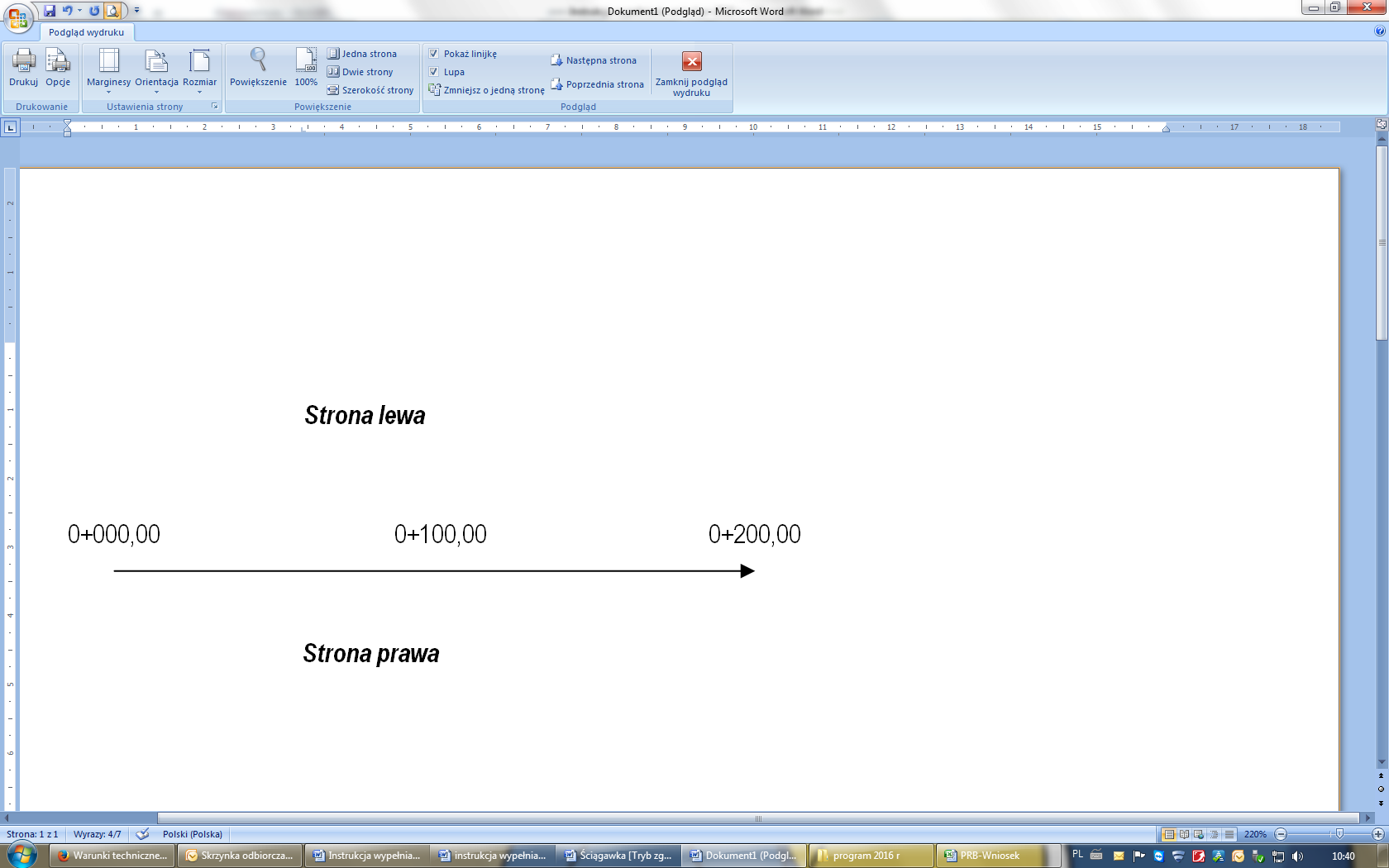 UWAGA! W przypadku uzyskania przez Wnioskodawcę zgody na odstępstwo od przepisów techniczno-budowlanych w zakresie chodnika, należy zamieścić informację ,,zgoda na odstępstwo” przy wyborze w tabeli danej szerokości chodnika.UWAGA! Wyjątkowo za chodnik należy uznać także drogę dla pieszych i rowerów oznaczoną znakiem C-13/C-16 rozdzielonym kreską poziomą (tzw. „ciąg pieszo-rowerowy”).Zgodnie z przepisami techniczno-budowlanymi ww. ciągi są kwalifikowane jako ścieżki rowerowe, z których mogą korzystać piesi. W myśl § 47 ust. 1 pkt 3 rozporządzenia, o którym mowa w pkt 1.1.6 szerokość jednokierunkowej ścieżki rowerowej, z której mogą korzystać piesi, powinna wynosić nie mniej niż 2,5 m. Zgodnie z ust. 2 tego paragrafu szerokość ścieżki rowerowej należy ustalać indywidualnie, jeżeli oprócz prowadzenia ruchu rowerowego pełni ona inne funkcje. W takich przypadkach przepisy rozporządzenia nie określają minimalnych wartości szerokości ścieżki rowerowej. Należy je zatem ustalać dla każdego przypadku indywidualnie. Wskazane wartości szerokości ścieżki rowerowej nie są wprost zależne od natężenia ruchu rowerów, wobec czego należy stwierdzić, że minimalna szerokość ścieżki rowerowej przeznaczonej do ruchu dwukierunkowego, która oprócz prowadzenia ruchu rowerów pełni inne funkcje (droga dla pieszych i rowerów), powinna być większa niż szerokość ścieżki jednokierunkowej, z której mogą korzystać piesi, a więc większa niż 2,5 m. Istotne jest, że nie znajduje uzasadnienia projektowanie drogi dla pieszych i rowerów o szerokości równej lub większej niż 3,5 m, gdyż wówczas zasadne jest zaprojektowanie osobno drogi dla rowerów o szerokości 2,0 m i przyległego do niej chodnika o szerokości równej 1,5 m. Niemniej jednak przypadek określony w § 47 ust. 1 pkt 3 ww. rozporządzenia oraz jemu pochodne należy stosować wyjątkowo. Wówczas nie powinno wyznaczać się oddzielnych torów ruchu dla pieszych i rowerów, a ścieżkę taką powinno oznakowywać się znakami pionowymi C-13/C-16 rozdzielonymi kreską poziomą.Scharakteryzuj każdy odcinek drogi osobno poprzez:wybranie z listy dla danego rodzaju pobocza jego szerokości:pobocze utwardzone – zgodnie z § 38 ust. 2 rozporządzenia, o którym mowa w pkt 1.1.6 jego szerokość nie może być większa niż 1,5 m.UWAGA! Zgodnie z § 38 ust. 1 ww. rozporządzenia zastosowanie pobocza utwardzonego możliwe jest wyłącznie na drogach klasy GP, G i Z, w zależności od potrzeb, w tym ruchu lokalnego i pieszych. UWAGA! Przez pobocze utwardzone należy rozumieć pobocze o takiej samej konstrukcji nawierzchni jak pasy ruchu na jezdni. Nie dopuszcza się stosowania poboczy twardych wykonanych z innych materiałów, niż pasy ruchu na jezdni. Pobocza ulepszone kruszywem łamanym, spoiwem hydraulicznym i innymi wyrobami należy klasyfikować jako pobocza gruntowe.pobocze gruntowe – zgodnie z § 37 ust. 1 ww. rozporządzenia jego szerokość, w zależności od klasy drogi, nie może być inna niż określono w poniższej tabeli:UWAGA! W przypadku uzyskania zgody na odstępstwo od przepisów techniczno-budowlanych, w trybie art. 9 ustawy Prawo budowlane, w zakresie szerokości pobocza, należy z listy wybrać „zgoda na odstępstwo” a do wniosku dołączyć kopię postanowienia wydanego przez właściwy organ administracji architektoniczno-budowlanej.wpisanie długości pobocza danego rodzaju z dokładnością do 1 m.Długość pobocza należy wpisywać dla każdej strony drogi oddzielnie. Strony drogi określa się zgodnie kierunkiem wzrostu kilometrażu (patrz rys. poniżej).UWAGA! W przypadku zastosowania pobocza utwardzonego nie podaje się długości przyległego do niego pobocza gruntowego, o którym mowa § 38 ust. 4 ww. rozporządzenia.Scharakteryzuj każdy odcinek drogi osobno poprzez wpisanie długości danego rodzaju infrastruktury, po której odbywa się ruch rowerów, z dokładnością do 1 m:poza jezdnią – przez co należy rozumieć ruch, który odbywa się po:drodze dla rowerów, drodze dla pieszych i rowerów, dodatkowej jezdni, służącej obsłudze terenów przyległych do pasa drogowego, o której mowa w § 8a rozporządzenia, o którym mowa w pkt 1.1.6, chodniku lub drodze dla pieszych, o ile spełnione są warunki określone w art. 33 ust. 5 ustawy Prawo o ruchu drogowym.po ogólnodostępnym pasie ruchu.Długość danego rodzaju infrastruktury, po której odbywa się ruch rowerów, należy wpisywać dla każdej strony drogi oddzielnie. Strony drogi określa się zgodnie kierunkiem wzrostu kilometrażu (patrz rys. poniżej).UWAGA! W przypadku zaprojektowania dwukierunkowej drogi dla rowerów lub drogi dla pieszych i rowerów (tzw. ciągu pieszo-rowerowego) tylko po jednej stronie drogi publicznej jej długość należy wpisać w obu kolumnach, dotyczących zarówno lewej jak i prawej strony drogi, mimo iż fizycznie zlokalizowana jest ona tylko po jednej jej stronie. Istotne jest, że ruch rowerów w obu kierunkach nie będzie odbywał się po jezdni.Scharakteryzuj każdy odcinek drogi osobno poprzez wpisanie na jakiej długości, zgodnie z kilometrażem drogi, z dokładnością do 1 m, jest on odwadniany za pomocą następujących rodzajów odwodnienia:kanalizacjarów/rowy (bez względu na ich przykrycie),inne rodzaje odwodnienia (inne niż rowy i kanalizacja).UWAGA! Wnioskodawca przy wyborze rodzaju odwodnienia kieruje się jego przeważającą długością na całym odcinku objętym zadaniem.W kryterium uwzględnia się w szczególności specyfikę danego województwa i wynikające z niej potrzeby w zakresie poprawy dostępności transportowej do instytucji publicznych świadczących usługi publiczne o istotnym znaczeniu dla obywateli.W przypadku uwzględnienia tego kryterium przy wypełnianiu wniosku, należy wybrać z rozwijanej listy odpowiednią opcję wraz z uzupełnieniem poniższej rubryki, w której należy wskazać hasłowo instytucje lub obiekt/y użyteczności publicznej, które zostały zaznaczone na mapie poglądowej.W kryterium uwzględnia się w szczególności specyfikę danego województwa i wynikające z niej potrzeby w zakresie poprawy dostępności transportowej do terenów inwestycyjnych, w szczególności do nieruchomości, na których prowadzone są inwestycje, w szczególności mieszkaniowe, realizowane w oparciu o przyjęte rządowe programy społeczno-gospodarcze, oraz do lokalnych ośrodków gospodarczych. W przypadku uwzględnienia tego kryterium przy wypełnianiu wniosku, należy wybrać z rozwijanej listy odpowiednią opcję lub wybrać z rozwijanej listy odpowiednią opcję wraz z uzupełnieniem poniższej rubryki, w której należy wskazać hasłowo podmioty, które zostały zaznaczone na mapie poglądowej.UWAGA! Wnioskodawca winien w sposób czytelny zaznaczyć na mapie/ach poglądowych obiekty/obszary wskazane w Kryterium 4 i 5 wraz ze stosownym opisem w legendzie. Jednocześnie lokalizacja ww. obiektów/obszarów winna jednoznacznie wskazywać na bezpośredni dostęp do nich z drogi objętej wnioskiem.pkt 13 – załączniki winny zostać załączone zgodnie z kolejnością, ze wskazaniem numeru załącznika oraz potwierdzone ,,za zgodność z oryginałem” przez osobę upoważnioną do wykonywania tego typu czynności w imieniu Wnioskodawcy (pieczątka imienna, podpis, data, pieczątka jednostki samorządu terytorialnego) – w przypadku kserokopii lub podpisu przez wnioskodawcę (pieczątka imienna, podpis, data, pieczątka jednostki samorządu terytorialnego) - w przypadku przedłożenia oryginału dokumentu. W kratkach po prawej stronie należy postawić znak ,,X” przy pozycji opisującej załączony dokument. Pola nie podlegają modyfikacji, z wyjątkiem pkt 13 lit. h – w przypadku ,,zadania w zakresie remontu” oraz w pkt. 13 lit. m - w przypadku ,,zadania w zakresie budowy lub przebudowy”, w której należy wskazać liczbę sztuk załączonych map.W przypadku realizacji inwestycji na zgłoszenie robót budowlanych – należy dodatkowo przedłożyć:- oświadczenie wnioskodawcy o braku sprzeciwu organu administracji architektoniczno-budowlanej wobec zgłoszenia inwestora  lub- kopię zaświadczenia organu administracji architektoniczno-budowlanej o nie wniesieniu sprzeciwu. W przypadku decyzji o pozwoleniu na budowę lub decyzji o zezwoleniu na realizacje inwestycji drogowej, załączony dokument powinien zawierać informację pozwalającą na stwierdzenie jej ostateczności (tzw. klauzula ostateczności) lub posiadać rygor natychmiastowej wykonalności.W przypadku, gdy wniosek obejmuje zadanie, dla którego uzyskano zgodę na odstępstwo od przepisów techniczno-budowlanych, należy dołączyć kopię postanowienia właściwego organu administracji architektoniczno-budowlanej.Załącznik w postaci map/y poglądowej powinien zawierać informacje i obrazować lokalizację odcinka drogi objętego zadaniem na tle sieci dróg oraz ilustrować wybrane przez wnioskodawcę kryteria oceny merytorycznej wniosku (Nr 2, 4 i 5). Z uwagi na konieczność zachowania czytelności dokumentu, zaleca się przyjęcie skali 1:500 oraz nanoszenie treści, kolorów w oparciu o zapis komputerowy.Obligatoryjnym jest załączenie zatwierdzonego projektu stałej organizacji ruchu wraz z zaznaczoną lokalizacją odcinków objętych wnioskiem.W przypadku, gdy wniosek dotyczy zadania w zakresie budowy, przebudowy konieczne jest dołączenie projektu zagospodarowania terenu wraz z charakterystycznymi przekrojami poprzecznymi pasa drogowego w liniach rozgraniczających z wykazaniem wszystkich elementów drogi. Miejsce wykonania przekrojów poprzecznych typowych należy zaznaczyć w projekcie zagospodarowania terenu. W przypadku zadania polegającego na remoncie, nie ma obowiązku przedłożenia ww. dokumentu. Projekt zagospodarowania terenu oraz przekroje powinny być wykonane zgodnie z rozporządzeniem Ministra Transportu, Budownictwa i Gospodarki Morskiej z dnia 25 kwietnia 2012 r. w sprawie szczegółowego zakresu i formy projektu budowlanego. W przypadku zadań objętych decyzją ZRID i pozwoleniem na budowę projekt winien zawierać klauzulę zatwierdzenia. W ramach wniosku można wykazać zarówno zakończone inwestycje na ciągu drogi objętej wnioskiem (w terminie do 5 lat przed datą złożenia wniosku), jak                             i realizowane, choć niezakończone na dzień składania wniosku o dofinansowanie. Potwierdzeniem kontynuacji zadania są następujące dokumenty:a)	kopia protokołu końcowego odbioru robót budowlanych,b)	kopia umowy z wykonawcą wraz z kopią protokołu przekazania placu budowy lub dziennika budowy z wpisami dokumentującymi rozpoczęcie robót budowlanych,c)	informacja o tym, że inwestycja realizowana była w ramach poprzednich edycji Narodowego Programu Przebudowy Dróg Lokalnych Etap II Bezpieczeństwo – Dostępność – Rozwój/Programu rozwoju gminnej i powiatowej infrastruktury drogowej na lata 2016-2019/Funduszu Dróg Samorządowych wraz ze wskazaniem daty i numeru umowy dotacji/o dofinansowanie na jej realizację.UWAGA! W przypadku braku możliwości identyfikacji rodzaju robót budowlanych z protokołu końcowego lub kopii umowy z wykonawcą zadania, należy przedłożyć dokument uzupełniający zakres rzeczowy zrealizowanych robót (np. kosztorys ofertowy, powykonawczy, itp.).6)	Kopia porozumienia powinna zawierać informacje pozwalające na identyfikację przedmiotu przekazania, jego datę, stron porozumienia oraz okresu na jaki zostaje przekazany wraz z zasadami finansowania.7)	Wnioskodawca może wskazać i dołączyć inne załączniki, obejmujące dokumenty i informacje uzupełniające dane zawarte we wniosku, m.in.: istotne przy ocenie merytorycznej wniosku, upoważnienie, itp. Każdy nowy dokument i informację dołączoną do wniosku należy ponumerować wg kolejnego numeru porządkowego. Dokument należy wykazać w pkt. 13 wniosku o dofinansowanie zadania (pkt 13 lit. h – w przypadku ,,zadania w zakresie remontu” oraz w pkt. 13 lit. m - w przypadku ,,zadania w zakresie budowy lub przebudowy”).UWAGA! Do umowy partnerskiej z jednostką samorządu terytorialnego lub innym podmiotem wyłącznie w zakresie finansowania zadania objętego wnioskiem, należy zastosować zapisy wynikające z pkt 3.13 ppkt 7, a dokument wykazać w pkt 13 wniosku.UWAGA! W przypadku ,,odcinków granicznych” jednostka (wnioskodawca-lider) musi zawrzeć z jednostką (sąsiadem) umowę na podstawie art. 22 ustawy o drogach publicznych, w której wskazany krótki odcinek drogi leżący na terenie jednostki sąsiedniej zostanie  użyczony na cele związane z realizacją zadania, które jest przedmiotem wniosku. Umowa winna zwierać elementy pozwalające na identyfikację przedmiotu użyczenia, jego datę, stron umowy oraz okres na jaki zostaje użyczony wraz z zasadami finansowania.3.14.	pkt 14 – należy podać dane osoby/osób do kontaktu ze strony wnioskodawcy wraz z aktualnymi danymi kontaktowymi (imię i nazwisko, numer telefonu i faxu, adres e-mail).3.15.	pkt 16 – należy wypełnić pola zgodnie z zamieszczonymi adnotacjami.UWAGA! W przypadku podpisania wniosku przez osobę inną, niż wskazana w pkt 16 wniosku, należy przedłożyć kserokopię upoważnienia w tym zakresie, potwierdzoną ,,za zgodność z oryginałem” przez upoważnioną osobę wraz z pieczątką imienną i pieczęcią wnioskodawcy.Kryterium 1 – Poprawa stanu bezpieczeństwa ruchu drogowegoKryterium 2 –  Zapewnienie spójności sieci dróg publicznychKryterium 3 – Podnoszenie standardów technicznych dróg powiatowych i dróg gminnych oraz zachowanie jednorodności sieci dróg powiatowych i dróg gminnych pod względem spełniania tych standardówREMONT „R-WNIOSEK”ZAKRES ROBÓT BUDOWLANYCHBUDOWA / PRZEBUDOWA „BP-WNIOSEK”DANE PODSTAWOWERodzaj robót budowlanychKategoriaDopuszczalna klasaprzebudowagminnaD, L, Z, G, GPprzebudowapowiatowaL, Z, G, GPbudowagminnaD, L, Z, G, GPbudowapowiatowaZ, G, GPJEZDNIEPrzekrójKlasaSzerokość pasa ruchu1 × 1 (z mijankami)D, L, Z≥ 3,50 m1 × 2 (i więcej) 2 × 2 (i więcej)D2,50 m oraz 2,25 m, 2,75 m, 3,00 m, 3,25 m, 3,50 m1 × 2 (i więcej) 2 × 2 (i więcej)L2,75 m oraz 2,50 m, 3,00 m, 3,25 m, 3,50 m1 × 2 (i więcej) 2 × 2 (i więcej)Z3,00 m oraz 2,75 m, 3,25 m, 3,50 m1 × 2 (i więcej) 2 × 2 (i więcej)G3,50 m oraz 3,25 m1 × 2 (i więcej) 2 × 2 (i więcej)GP3,50 m oraz 3,25 mRUCH PIESZYCHCHODNIKIPOBOCZAKlasaSzerokość pobocza gruntowegoGP≥ 1,50 mG≥ 1,25 mZ≥ 1,00 mL≥ 0,75 mD≥ 0,75 mRUCH ROWERÓWODWODNIENIEKryterium 4 – Zwiększenie dostępności transportowej jednostek administracyjnychKryterium 5 – Poprawa dostępności terenów inwestycyjnych